附件2：安吉县教育局招聘教师现场面试疫情防控承诺书备注：此表拍照后以“姓名+学段+学科”命名发至：ajrsk@163.com邮箱，面试当天将纸质稿交休息室老师。姓名性别性别身份证号户籍手机身体是否健康是否有发热、咳嗽等症状是否有发热、咳嗽等症状是否有发热、咳嗽等症状是否有发热、咳嗽等症状是否接触过疑似或确诊病例近14天是否去过疫情中、高风险地区（如“是”请与0572-5188805联系）近14天是否去过疫情中、高风险地区（如“是”请与0572-5188805联系）近14天是否去过疫情中、高风险地区（如“是”请与0572-5188805联系）近14天是否去过疫情中、高风险地区（如“是”请与0572-5188805联系）请扫码查询近14天行程扫码时请拉大图标 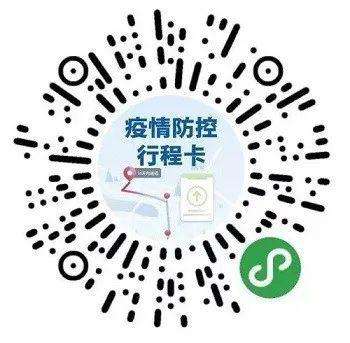 扫码时请拉大图标 扫码时请拉大图标 扫码时请拉大图标 扫码时请拉大图标 扫码时请拉大图标 扫码时请拉大图标 请上传浙江健康（湖州）绿码截图请上传14天行程扫码截图请上传14天行程扫码截图请上传14天行程扫码截图请上传14天行程扫码截图出行方式出发地出行方式交通工具本人承诺本人承诺以上信息绝对真实，严格遵守浙江省安吉县防疫要求，如有隐瞒将承担相应责任。                      承诺人： 以上信息绝对真实，严格遵守浙江省安吉县防疫要求，如有隐瞒将承担相应责任。                      承诺人： 以上信息绝对真实，严格遵守浙江省安吉县防疫要求，如有隐瞒将承担相应责任。                      承诺人： 以上信息绝对真实，严格遵守浙江省安吉县防疫要求，如有隐瞒将承担相应责任。                      承诺人： 以上信息绝对真实，严格遵守浙江省安吉县防疫要求，如有隐瞒将承担相应责任。                      承诺人： 以上信息绝对真实，严格遵守浙江省安吉县防疫要求，如有隐瞒将承担相应责任。                      承诺人： 